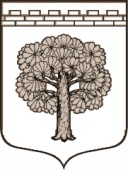 МУНИЦИПАЛЬНОЕ ОБРАЗОВАНИЕ                    «ДУБРОВСКОЕ ГОРОДСКОЕ ПОСЕЛЕНИЕ»             ВСЕВОЛОЖСКОГО МУНИЦИПАЛЬНОГО РАЙОНА                               ЛЕНИНГРАДСКОЙ ОБЛАСТИ                                           СОВЕТ ДЕПУТАТОВ                                                 РЕШЕНИЕ          19.12.2017.  		                                                    № 75                г.п. ДубровкаОб утверждении Порядка размещения сведений о доходах, расходах, об имуществе и обязательствах имущественного характера, предоставленных лицами, замещающими муниципальные должности муниципального образования «Дубровское городское поселение»  Всеволожского муниципального района Ленинградской области на официальном сайте муниципального образования «Дубровское городское поселение»  Всеволожского муниципального района Ленинградской области и предоставления этих сведений общероссийским средствам массовой информации для опубликованияВ соответствии с Федеральным законом от 06.10.2003 № 131- ФЗ «Об общих принципах организации местного самоуправления в Российской Федерации», Федеральным законом от 25.12.2008 № 273-ФЗ «О противодействии коррупции», Федеральным законом от 03.12.2012 № 230-ФЗ «О контроле за соответствием расходов лиц, замещающих государственные должности, и иных лиц их доходам», Указом Президента Российской Федерации от 08.07.2013 № 613 «Вопросы противодействия коррупции», совет депутатов принялРЕШЕНИЕ:1.Утвердить Порядок размещения сведений о доходах, расходах, об имуществе и обязательствах имущественного характера, предоставленных лицами, замещающими муниципальные должности муниципального образования  «Дубровское городское поселение»  Всеволожского муниципального района Ленинградской области на официальном сайте муниципального образования «Дубровское городское поселение»  Всеволожского муниципального района Ленинградской области и предоставления этих сведений средствам массовой информации для опубликования в информационно-телекоммуникационной сети «Интернет» на официальном сайте муниципального образования «Дубровское городское поселение»  Всеволожского муниципального района Ленинградской области и предоставления этих сведений общероссийским средствам массовой информации для опубликования (приложение).3. Настоящее решение вступает в силу после официального опубликования.4. Настоящее решение направить в уполномоченный орган – орган исполнительной власти Ленинградской области, уполномоченный Правительством Ленинградской области на осуществление деятельности по организации и ведению регистра муниципальных нормативных правовых актов Ленинградской области, для внесения в федеральный регистр муниципальных нормативных правовых актов.5. Контроль за исполнением решения возложить на постоянную комиссию по законности и правопорядку, торговле, бытовому обслуживанию, общественному питанию и предпринимательству.Глава муниципального образования	Т.Г.КуликоваПриложение                                                                                                                                 к решению совета депутатов  МО "Дубровское городское поселение"   от 19.12.2017. № 75Порядокразмещения сведений о доходах, расходах, об имуществе и обязательствах имущественного характера , предоставленных лицами, замещающими муниципальные должности муниципального образования  «Дубровское городское поселение»  Всеволожского муниципального района Ленинградской области в информационно-телекоммуникационной сети "Интернет"  на официальном сайте муниципального образования «Всеволожский муниципальный район» Ленинградской области предоставления этих сведений общероссийским средствам массовой информации для опубликования1. Настоящим Порядком устанавливаются обязанности должностных лиц аппарата совета депутатов муниципального образования «Дубровское городское поселение»  Всеволожского муниципального района Ленинградской области (далее – муниципальное образование) по размещению в информационно-телекоммуникационной сети "Интернет" на официальном сайте муниципального образования и предоставлению общероссийским средствам массовой информации для опубликования в связи с их запросами (далее - размещение на официальном сайте, предоставление СМИ) сведений о доходах, расходах, об имуществе и обязательствах имущественного характера, представленных лицами, замещающими муниципальные должности муниципального образования.2. На официальном сайте размещаются и СМИ предоставляются следующие сведения о доходах, расходах, об имуществе и обязательствах имущественного характера, представленных лицами, замещающими муниципальные должности муниципального образования:а) перечень объектов недвижимого имущества, принадлежащих лицу, замещающему муниципальную должность муниципального образования, его супруге (супругу) и несовершеннолетним детям на праве собственности или находящихся в их пользовании, с указанием вида, площади и страны расположения каждого из таких объектов;б) перечень транспортных средств с указанием вида и марки, принадлежащих на праве собственности лицу, замещающему муниципальную должность муниципального образования, его супруге (супругу) и несовершеннолетним детям;в) декларированный годовой доход лица, замещающего муниципальную должность муниципального образования, его супруги (супруга) и несовершеннолетних детей;г) сведения об источниках получения средств, за счет которых совершены сделки (совершена сделка) по приобретению земельного участка, иного объекта недвижимого имущества, транспортного средства, ценных бумаг, долей участия, паев в уставных (складочных) капиталах организаций, если общая сумма таких сделок превышает общий доход лица, замещающего муниципальную должность муниципального образования, и его супруги (супруга) за три последних года, предшествующих отчетному периоду.3. В размещаемых на официальном сайте и предоставляемых СМИ сведениях о доходах, расходах, об имуществе и обязательствах имущественного характера запрещается указывать:а) иные сведения, кроме указанных в пункте 2 настоящего Порядка;б) персональные данные супруги (супруга), детей и иных членов семьи лица, замещающего муниципальную должность муниципального образования,;в) данные, позволяющие определить место жительства, почтовый адрес, телефон и иные индивидуальные средства коммуникации лица, замещающего муниципальную должность муниципального образования, его супруги (супруга), детей и иных членов семьи;г) данные, позволяющие определить местонахождение объектов недвижимого имущества, принадлежащих лицу, замещающему муниципальную должность муниципального образования, его супруге (супругу), детям, иным членам семьи на праве собственности или находящихся в их пользовании;д) информацию, отнесенную к государственной тайне или являющуюся конфиденциальной.4. Сведения, указанные в пункте 2 настоящего Порядка, размещаются на официальном сайте и предоставляются СМИ по форме согласно приложению к настоящему Порядку. Заполнение формы осуществляется должностными лицами аппарата совета депутатов муниципального образования на основании сведений, представленных лицом, замещающим муниципальную должность муниципального образования.Сведения, указанные в пункте 2 настоящего Порядка, размещаются на официальном сайте и находятся на данном сайте весь период замещения лицом муниципальной должности,  и ежегодно обновляются в течение 14 рабочих дней со дня истечения срока, установленного для их подачи.5. Размещение на официальном сайте сведений, указанных в пункте 2 настоящего порядка, обеспечивается должностными лицами аппарата совета депутатов муниципального образования.6. Должностное лицо аппарата совета депутатов муниципального образования, назначенное распоряжением главы муниципального образования:а) в течение трех рабочих дней со дня поступления запроса от общероссийского средства массовой информации сообщают о нем лицу, замещающему муниципальную должность муниципального образования, в отношении которого поступил запрос;б) в течение семи рабочих дней со дня поступления запроса от общероссийского средства массовой информации обеспечивают предоставление ему сведений, указанных в пункте 2 настоящего порядка, в том случае, если запрашиваемые сведения отсутствуют на официальном сайте.7. Должностные лица, ответственные за размещение и представление указанных в пункте 2 сведений, несут в соответствии с законодательством Российской Федерации ответственность за несоблюдение настоящего порядка, а также за разглашение сведений, отнесенных к государственной тайне или являющихся конфиденциальными.Приложениек Порядку...СВЕДЕНИЯо доходах, расходах, об имуществе и обязательствахимущественного характера за период с 1 января 20__ годапо 31 декабря 20__ года--------------------------------<1> Сведения указываются, если общая сумма совершенных сделок превышает общий доход лица, замещающего муниципальную должность муниципального образования «Дубровское городское поселение»  Всеволожского муниципального района Ленинградской области и его супруги (супруга) за три последних года, предшествующих отчетному периоду.N п/пФамилия и инициалы лица, чьи сведения размещаютсяДолжностьОбъекты недвижимости, находящиеся в собственностиОбъекты недвижимости, находящиеся в собственностиОбъекты недвижимости, находящиеся в собственностиОбъекты недвижимости, находящиеся в собственностиОбъекты недвижимости, находящиеся в пользованииОбъекты недвижимости, находящиеся в пользованииОбъекты недвижимости, находящиеся в пользованииТранспортные средства (вид, марка)Декларированный годовой доход (руб.)Сведения об источниках получения средств, за счет которых совершены сделки (совершена сделка <1> (вид приобретенного имущества, источники)N п/пФамилия и инициалы лица, чьи сведения размещаютсяДолжностьвид объек-тавид собственнос-типлощадь (кв. м)страна расположе-ниявид объектаплощадь (кв. м)страна расположенияТранспортные средства (вид, марка)Декларированный годовой доход (руб.)Сведения об источниках получения средств, за счет которых совершены сделки (совершена сделка <1> (вид приобретенного имущества, источники)11Супруг (супруга)1Несовершеннолетний ребенок